Résultats CQP MAM 2018/2019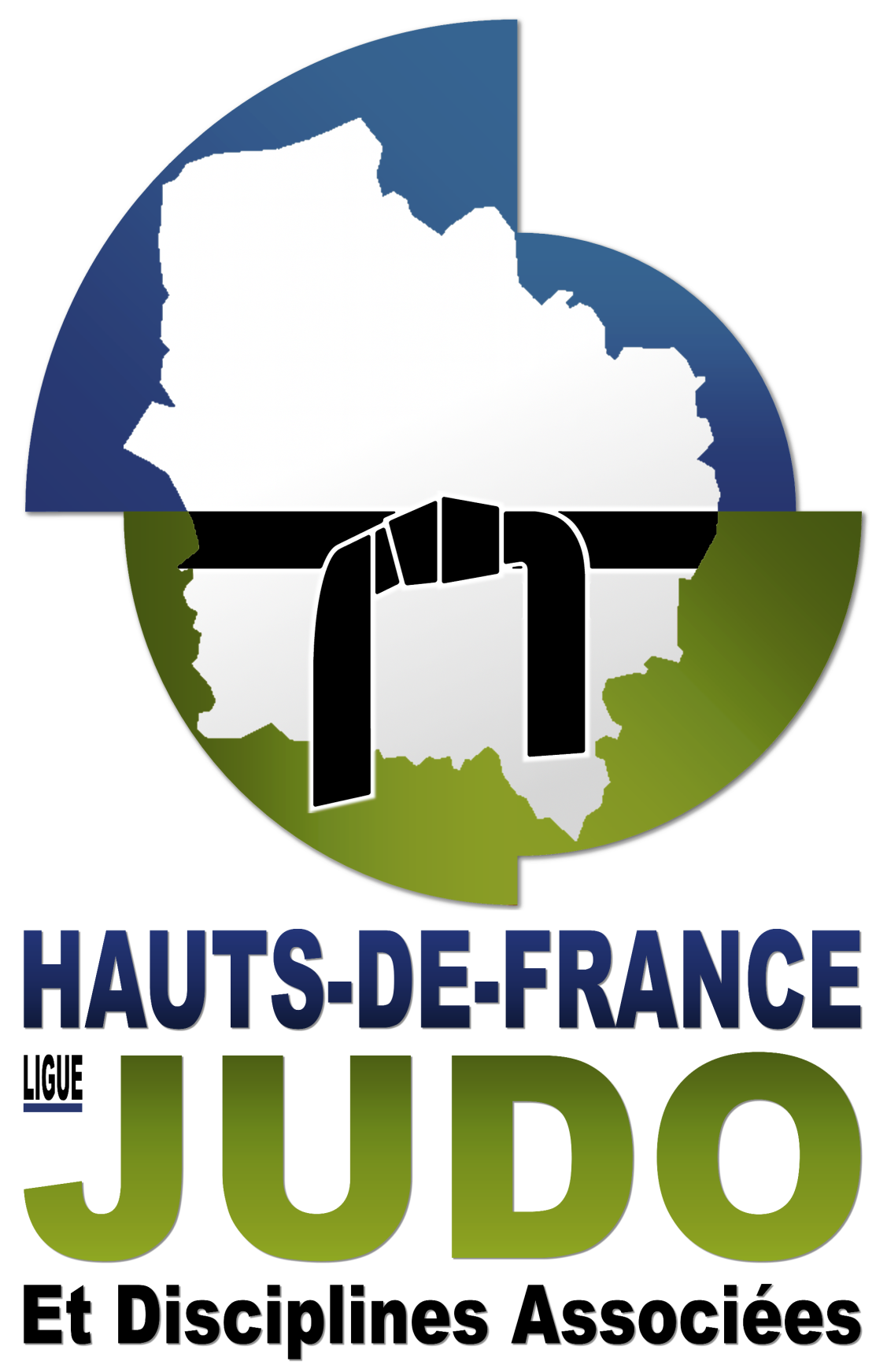 EXAMEN SECVAENomPrénomComitéRésultat 
final
(A : admis - R : refusé/e - VAE : acquis)BOURGUIGNONDANY60ADMISBRUGGEMAN-BERAMATTHIEU59ADMISCOUBRONNEPHILIPPE62ADMISDORPXAVIER59ADMISFERREIRATHOMAS80ADMISFRIBOURGGREGORY80ADMISHAYERGUILLAUME60ADMISLOUBELLEMARC59ADMISLOUVETCLEMENCE62ADMISESAID ERRHAMANI ASSIA59REFUSEETISSERANDNICOLAS59ADMISTREVENZOLIMAXIME59REFUSEZERHOUINEJMA59ADMISENomPrénomComitéRésultat 
final
(A : admis - R : refusé/e - VAE : acquis)CHAPELLECEDRIC62ADMISLEMAIREPATRICK59ADMISLEGRANDTHIERRY02ADMISLESAGEYVES59ADMISROBERTXAVIER59REFUSE